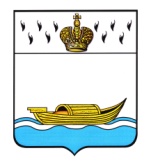           АДМИНИСТРАЦИЯ    Вышневолоцкого городского округа                                                          Распоряжениеот  29.10.2020                                                                                            № 1600-р                                               г. Вышний ВолочекОб утверждении перечня государственногоимущества Тверской области, предлагаемого кпередаче из государственной собственностиТверской области в собственность муниципальногообразования Вышневолоцкий городской округ Тверской области   	В соответствии с Уставом Вышневолоцкого городского округа  Тверской области, распоряжением Главы Вышневолоцкого городского округа от 31.12.2019 № 4-рг «О распределении обязанностей между Главой Вышневолоцкого городского округа, Первым заместителем Главы Администрации Вышневолоцкого городского округа, заместителями Главы Администрации Вышневолоцкого городского округа», на основании письма  Министерства образования Тверской области  от 26.10.2020 № 1-01-29/13949-05  в  целях популяризации шахматного спорта в Тверском регионе по поручению Губернатора Тверской области И.М.Рудени:     1. Утвердить перечень государственного имущества Тверской области, предлагаемого к передаче из государственной собственности Тверской области в собственность муниципального образования Вышневолоцкий городской округ Тверской области согласно приложения, в целях его последующего закрепления в установленном порядке за муниципальными образовательными бюджетными учреждениями.       2. Предложить Министерству имущественных и земельных отношений Тверской области рассмотреть вопрос о передаче имущества, указанного в пункте 1 настоящего распоряжения из государственной собственности Тверской области в собственность муниципального образования Вышневолоцкий городской округ Тверской области.     3. Контроль за выполнением настоящего распоряжения  оставляю за собой.     4. Настоящее распоряжение вступает в силу со дня его подписания. Заместитель Главы Администрации Вышневолоцкого городского округа                                                    С.П.Петров                                                             Приложение к распоряжению Администрации                                                                                 Вышневолоцкого городского округа                                                                                                                                                          от 29. 10.2020 № 1600-рПЕРЕЧЕНЬгосударственного имущества Тверской области, предлагаемого к передаче из государственной собственности Тверской области в собственность муниципального образования Вышневолоцкий городской округ Тверской областиИТОГО:	62150,00Заместитель Главы Администрации Вышневолоцкого городского округа                                                     С.П.Петров№ п/пНаименование товараХарактеристики товараХарактеристики товараХарактеристики товараЕд. изм.Кол-вокомплек-товЦена за единицу товара в рублях (с учетом НДС)Общая стоимостьтовара в рублях (с учетом НДС)№ п/пНаименование товараНаименование характеристики (показателя)Значение характеристики (показателя)*Ед.изм. характеристикиЕд. изм.Кол-вокомплек-товЦена за единицу товара в рублях (с учетом НДС)Общая стоимостьтовара в рублях (с учетом НДС)1.Доска шахматная демонстра-ционная  с фигурамиДоска магнитная  металлическая, оцинкованная, цельное полотно,  не складываетсяналичиекомплект     222825,0062150,001.Доска шахматная демонстра-ционная  с фигурамиТолщина металлического полотна0,82ммкомплект     222825,0062150,001.Доска шахматная демонстра-ционная  с фигурамиКрая доски закрыты с четырех сторон пластиком П-образной формыналичиекомплект     222825,0062150,001.Доска шахматная демонстра-ционная  с фигурамиДоска оснащена приспособлением для крепежа к стененаличиекомплект     222825,0062150,001.Доска шахматная демонстра-ционная  с фигурамиПокрытие матовое «антиблик»наличиекомплект     222825,0062150,001.Доска шахматная демонстра-ционная  с фигурамиРазмер доски:комплект     222825,0062150,001.Доска шахматная демонстра-ционная  с фигурамиДлина100,5 смкомплект     222825,0062150,001.Доска шахматная демонстра-ционная  с фигурамиШирина100,5смкомплект     222825,0062150,001.Доска шахматная демонстра-ционная  с фигурамиРазметка поля: комплект     222825,0062150,001.Доска шахматная демонстра-ционная  с фигурамиПоле разделено на 64 равные  клетки наличиекомплект     222825,0062150,001.Доска шахматная демонстра-ционная  с фигурамиРазметка столбцов – буквами латинского алфавита А-Нналичиекомплект     222825,0062150,001.Доска шахматная демонстра-ционная  с фигурамиРазметка строк – цифрами от 1 до 8 снизу вверхналичие комплект     222825,0062150,001.Доска шахматная демонстра-ционная  с фигурамиРазмер клеток:комплект     222825,0062150,001.Доска шахматная демонстра-ционная  с фигурамиДлина11,2смкомплект     222825,0062150,001.Доска шахматная демонстра-ционная  с фигурамиШирина11,2смкомплект     222825,0062150,001.Доска шахматная демонстра-ционная  с фигурамиМатериал фигур –пластик с полноразмерным магнитом по размеру основания фигур  наличиекомплект     222825,0062150,001.Доска шахматная демонстра-ционная  с фигурамиКомплект фигур включает в себя набор из светлых фигур и набор их темных фигур:Король – 2штука (1 светлый и 1темный);Ферзь – 2 штука (1 светлый и 1темный);Ладья – 4 штуки (2 светлые и 2 темные);Слон – 4 штуки (2 светлых и 2 темных);Конь – 4 штуки (2 светлых и 2 темных); Пешка – 16 штук (8 светлых и 8 темных)наличиекомплект     222825,0062150,001.Доска шахматная демонстра-ционная  с фигурамиДополнительные фигуры к каждому комплекту:Ферзь – 2 штуки (1 светлый и 1темный);Пешка- 2 штуки ( 1 светлая и 1 темная)наличиекомплект2825,0062150,001.Доска шахматная демонстра-ционная  с фигурамиЦвет светлых фигур белый 2825,0062150,001.Доска шахматная демонстра-ционная  с фигурамиЦвет темных фигур – черныйналичие1.Доска шахматная демонстра-ционная  с фигурамиВысота короля7,5см1.Доска шахматная демонстра-ционная  с фигурамиВысота пешки6,7см